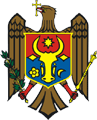 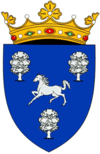                                          REPUBLICA MOLDOVA	                            CONSILIUL RAIONAL NISPORENIproiect	 DECIZIE nr. 1/____din 24 februarie 2022								or. Nisporeni„Cu privire la stabilirea cuantumului chirieisălii de spectacole ale Centrului de cultură şi Tineret și a Sălilor de ședințe și protocol din incinta clădirilor Consiliului raional”	În baza art. 46 alin. (1) art. 43 alin 1) lit. d), art. 77 alin (2) din Legea cu privire la administraţia publică locală nr. 436-XVI din 28.12.2006, lit. h), alin. (2), art. 9 din Legea nr. 121 din 04.05.2007 privind administrarea şi deetatizarea proprietăţii publice, Hotărîrea Guvernului nr. 483 din 29.03.2008 pentru aprobarea Regulamentului cu privire la darea în locaţiune a activelor neutilizate, urmare demersului şefului Secţiei cultură şi turizm și a Serviciului financiar-contabil, Consiliul raional,Decide:Se aprobă plata pentru locaţiunea sălii de spectacole a Centrului de Cultură şi Tineret, după cum urmează:      în zile obişnuite – 1200 lei/ora;     în zile de odihnă și în perioada electorală (scopuri politice) – 2000 lei/ora;Se aprobă plata pentru locațiunea sălilor de ședințe și protocol din incinta clădirilor Consiliului raional, după cum urmează:În zile obișnuite:Sala mare – 500 lei/ora;Sala mică – 250 lei/ora;Sala de protocol – 500 lei/ora    În zile de odihnă și în perioada electorală (scopuri politice):Sala mare – 650 lei/ora;Sala mică – 350 lei/ora;Sala de protocol – 650 lei/ora    Pentru manifestările organizate pentru copii, instruirile şi întrunirile organizate de către instituțiile publice, asociaţiile obşteşti, activități de caritate, nu vor fi percepute plăţi.Controlul executării prezentei decizii se atribuie Secției cultură și turism și Aparatului președintelui raionului.Avizat:       Secretar al Consiliului raional       			    Olesea Beschieru						     Contrasemnat:    Șef șecție cultură și turism                                         Lilian Zbîrnea     (persoana ce înaintează problema vizată)Avizasupra proiectului de decizie „Cu privire la stabilirea cuantumului chirieisălii de spectacole ale Centrului de cultură şi Tineret și a Sălilor de ședințe și protocol din incinta clădirilor Consiliului raional”Serviciul juridic a examinat proiectul de decizie propus spre examinare în ședința Consiliului raional pentru data de  24 februarie  curent.	Proiectul dat a fost elaborat la propunerea  președintelui raionului și are caracter public, obligatoriu, general și impersonal, cu efect juridic ce permite integrarea organică în cadrul normativ în vigoare, evitîndu-se formulări și termeni ce ar permite o interpretare cu sens ambiguu și neuniformă.	Proiectul deciziei date este corelat cu prevederile actelor normative de nivel superior și de același nivel cu care se află în conexiune, referindu-se exclusiv la subiectul vizat.	Proiectul deciziei date nu depășește atribuțiile Consiliului raional, corespunde principiilor activității de elaborare și categoriei actelor administrației publice locale de nivelul doi. Normele de tehnică legislativă sunt aplicate în modul corespunzător proiectelor de decizii.	Având în vedere cele expuse supra, Serviciul juridic susține conceptual proiectul deciziei înaintat în formularea propusă.Serviciul juridic                                                                        Sergiu Zmeu   